УТВЕРЖДЕНАрешением Совета депутатов сельского поселения Верхнеказымскийот __________ 2016 года № ___П Р О Г Р А М М А КОМПЛЕКСНОГО РАЗВИТИЯ СОЦИАЛЬНОЙ ИНФРАСТРУКТУРЫ СЕЛЬСКОГО ПОСЕЛЕНИЯ ВЕРХНЕКАЗЫМСКИЙ                                        ДО 2020 ГОДА И НА ПЕРИОД ДО 2030 ГОДА2016 г.ПАСПОРТРаздел 1. Характеристика существующего состояния социальной инфраструктуры1.1 Описание социально-экономического состояния поселения, сведения о градостроительной деятельности на территории сельского поселения ВерхнеказымскийСельское поселение Верхнеказымский (далее – сп. Верхнеказымский) входит в состав Белоярского муниципального района Ханты-Мансийского автономного округа – Югры (далее – ХМАО – Югры). Общая площадь территории сельского поселения – , в том числе земли сельхозугодий – . Среднегодовая численность населения за 2015 год составила 1844 человек. Численность сельского населения составляет 6,1% от числа проживающих на территории Белоярского района. Доля населения с.п. Верхнеказымский младше трудоспособного возраста составляет 1%, трудоспособное население – 71%, старше трудоспособного – 11%.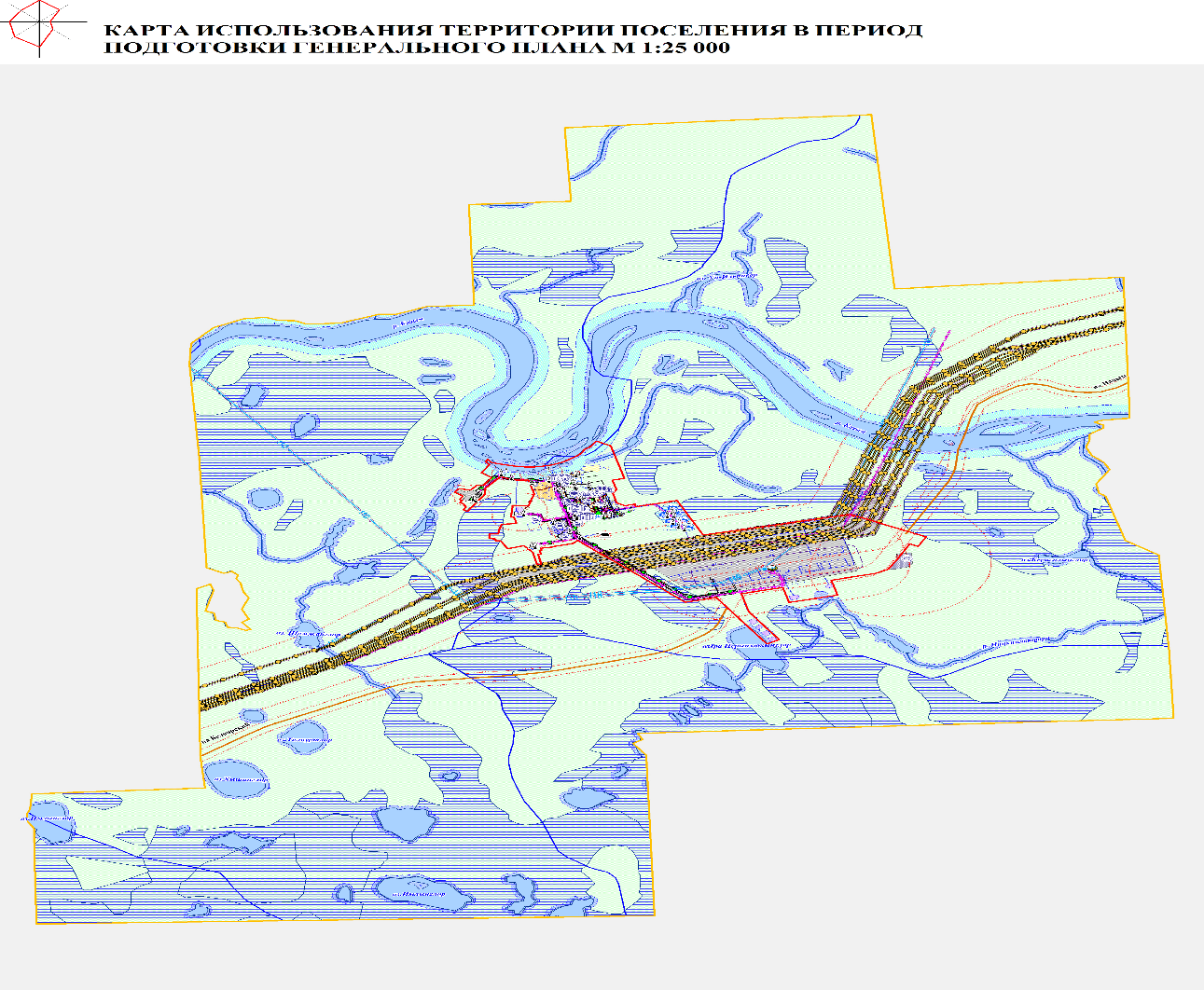 Рисунок 1 - Сельское поселение Верхнеказымский Белоярского районаЭкономическое развитиеВ последние годы отмечается тенденция незначительного сокращения численности населения сельского поселения (таблица 1). Так за период с 2012 года по 2015 год численность населения снизилась на 6,4% (или, в абсолютном выражении, на 126 человек). Снижение числа жителей в сельском поселении обусловлено, в первую очередь, отрицательным значением миграционного сальдо (преобладанием числа выбывших над числом прибывших). Однако, начиная с 2014 года сформировался тренд, характеризующийся положительной динамикой данного показателя, что привело к опережению числа прибывших над числом выбывших в 2015 году. Таблица 1 - Динамика демографических показателей сельского поселения ВерхнеказымскийОсновные показатели экономического положения за период 2010-2015гг. представлены в таблице 2.Таблица 2 – Основные показатели экономического развития сельского поселения Верхнеказымский за период 2010-2015 годовАнализ социально-экономической ситуации в сельском поселении Верхнеказымский, свидетельствует о том, что тенденции развития территории в экономической и социальной сферах носят устойчивый характер. В период с 2010 по 2015 годы экономика территории демонстрирует положительные тренды в разрезе основных макроэкономических показателей.При этом в 2013-2014гг. промышленный сектор экономики сельского поселения характеризовался несущественными отрицательными значениями темпов прироста. Обвальное падение цен на энергоресурсы, повышенный уровень напряженности в геополитической обстановке негативно отразились на тенденциях промышленного развития в эти годы. Вместе с тем в 2015 году промышленный сектор экономики, адаптировавшись к новым конъюнктурным условиям, вновь вышел в положительную зону темпов роста (рисунок 2). Рисунок 2 – Промышленное развитие сельского поселения ВерхнеказымскийПромышленный сектор экономики сельского поселения представлен исключительно предприятиями, относящихся к виду экономической деятельности «Производство и распределение электроэнергии, газа и воды». Промышленное производство сельского поселения сформировано с учетом тенденций развития производства, анализа положения на внутреннем рынке и других условий промышленной деятельности. Промышленность сельского поселения представлена следующими предприятиями:- Верхнеказымское линейное производственное управление магистральных газопроводов общества с ограниченной ответственностью «Газпром трансгаз Югорск». Относится к категории градообразующего предприятия, на котором работают 506 человек.- автоколонна № 7 Белоярского управления технологического транспорта и специальной техники (Белоярского УТТиСТ) ООО «Газпром трансгаз Югорск» (оказание автотранспортных услуг для обеспечения бесперебойного транспорта газа);- муниципальное унитарное предприятие «Городской центр торговли» (выпуск хлеба и хлебобулочных изделий).В сельском поселении Верхнеказымский созданы необходимые условия для удовлетворения спроса населения на товары и услуги, обеспечения качества и безопасности их предоставления, предложен широкий спектр необходимых товаров. На территории сельского поселения расположены объекты розничной торговли и общественного питания: 14 магазинов с общей площадью торговых залов 730 кв. метров и 3 объекта общественного питания с числом посадочных мест – 170 мест и площадью залов обслуживания посетителей – 227 кв. метров;Темпы прироста внутреннего потребления в рассматриваемый период с 2010 по 2015гг., демонстрировали устойчивые положительные тенденции (Рисунок 3).Рисунок 3 - Развитие потребительского рынка в сельском поселении ВерхнеказымскийЗа период с 2011 по 2015 года объем потребительского рынка вырос на 62,5% в действующих ценах и составил в 2015 г. 161,4 млн. руб. В оценке 2015 года показатель оборота общественного питания составил                       25,5 млн. рублей, индекс физического объема – 106,4% в сопоставимых ценах по отношению к 2014 году.По оценочным данным объем платных услуг, предоставляемых населению, в 2015 году составил 44,2 млн. рублей, индекс физического объема – 104,3 % в сопоставимых ценах по отношению к 2014 году.Наибольшая доля объема потребительского рынка приходится на предприятия малого бизнеса. В целом по состоянию на 2015 год на территории сельского поселения зарегистрировано 15 субъектов малого и среднего предпринимательства. За период с 2010 по 2015 гг. отмечается неустойчивая динамика числа предприятий различных организационно-правовых форм. Если до 2012 года включительно число представителей МСП неуклонно росло, то начиная с 2013 года наблюдается их сокращение, что связано, по всей видимости, с конъюнктурными факторами развития национальной экономики в условиях обострившихся структурных и внешнеполитических проблем.В 2015 году в сельском поселении осуществлял свою деятельность 14 индивидуальных предпринимателей и 1 крестьянско-фермерское хозяйство.Рисунок 4 – Число зарегистрированных субъектов малого и среднего предпринимательства в сельском поселении Верхнеказымский, ед.Положительные тенденции развития экономики сельского поселения Верхнеказымский способствуют устойчивому развитию рынка труда. Ситуация на регистрируемом рынке труда в анализируемый период 2010-2015гг. оставалась стабильной и характеризовалась положительными изменениями, этому способствовала реализация активных форм занятости населения и дополнительных мероприятий, направленных на снижение напряженности на рынке труда.Численность экономически активного населения в 2015 г. составила 1268 человек, или 68,8% от общей численности населения сельского поселения Верхнеказымский. Численность безработных граждан заметно снизилась за последние 5 лет с 14 человек в 2011г. до 6 человек в 2015г., что находит свое отражение в снижении показателя безработицы (Рисунок 5).Рисунок 5 – Основные параметры развития рынка трудаВ целом, несмотря на кризисные процессы, обострившиеся в 2014-2015 гг. в национальной экономике макроэкономические показатели сельского поселения Верхнеказымский сохраняли устойчивые позиции и по абсолютному большинству направлений демонстрировали положительную динамику. Вместе с тем характер и тенденции динамики промышленного производства в 2013-2014гг., а также демографический рост предпринимательского сектора экономики демонстрируют риски устойчивого развития в ближайшей перспективе. Все это требует разработки адаптационной экономической модели развития территории, в том числе на базе разработки модели перспективной специализации местного бизнес сообщества с учетом институциональных и конъюнктурных изменений.Уровень и качество жизни населенияСреднедушевые денежные доходы населения сельского поселения Верхнеказымский в 2015 году составили 61 881 рублей, увеличившись по сравнению с прошлым годом на 18,9%. Одним из важнейших показателей качества жизни населения является уровень развития социальной сферы. Социальная сфера сельского поселения Верхнеказымский включает в себя совокупность отраслей, предоставляющих населению услуги образования, здравоохранения, культуры, физической культуры и спорта, социальные услуги. Обеспечение и поддержание высокого качества жизни является важнейшей целью социальной политики.Уровень развития социальной сферы в сельском поселении в сильной степени коррелирован с показателями, характерными для Белоярского муниципального района в целом и определяется общим состоянием экономики, инвестиционной и социальной политикой государственных структур и другими факторами.На территории сельского поселения расположены следующие объекты социальной инфраструктуры:- спортивные сооружения – 6, из них муниципальных – 4;- общеобразовательное учреждение в типовом исполнении на 250 мест при количестве учащихся 201 человек;- дошкольное образовательное учреждение на 115 мест при количестве посещающих на 1 декабря 2015 года 111 детей;  - амбулатория – 1 на 53 посещения в смену, расположена в типовом здании капитального исполнения; На территории сельского поселения действует одно учреждение физической культуры и спорта – культурно-спортивный комплекс Верхнеказымского ЛПУ МГ с единовременной пропускной способностью 60 человек. Единовременная пропускная способность спортивных объектов (включая объекты, являющиеся приспособленными к основным учреждениям, которые, в свою очередь, не являются учреждениями физической культуры и спорта) в 2015 году составила 194 человека. Обеспеченность объектами физической культуры и спорта в 2015 году составит 55 % от норматива. Структура учреждений культуры поселения включает в себя 2 учреждения культурно-досугового типа, 1 библиотеку, входящую в централизованную библиотечную систему,  сельский класс детской школы искусств. Сфера культуры представлена домом культуры и культурно-спортивным комплексом, расположенных в одном здании, мощностью 300 мест.В таблице 3 представлены показатели эффективности функционирования объектов социальной инфраструктуры в сельском поселении Верхнеказымский (по состоянию на 2015 год). Таблица 3 - Обеспеченность населения сельского поселения Верхнеказымский учреждениями социальной сферы за2015 год, %Недостаточный уровень обеспеченности объектами социальной инфраструктуры по ряду направлений предполагает реализацию ряда мероприятий, предусмотренных в муниципальных программах Белоярского района, а также в схеме территориального планирования Белоярского района. Генеральный план сельского поселения Верхнеказымский разработан на расчетный срок до 2032 года. Последовательность выполнения мероприятий по территориальному планированию, их сроки, определяются органами местного самоуправления Белоярского района исходя из складывающейся социально-экономической обстановки в районе, финансовых возможностей местного бюджета, сроков и этапов реализации соответствующих государственных программ Ханты-Мансийского автономного округа – Югры в части, затрагивающей территорию района, приоритетных национальных проектов.В соответствии с генеральным планом поселения Верхнеказымский развитие социальной сферы включает в себя мероприятия по проектированию, строительству и реконструкции объектов социальной инфраструктуры, которые предусмотрены соответственно муниципальными программами, стратегией социально-экономического развития Белоярского района, планом мероприятий по реализации стратегии социально-экономического развития поселения предусматривается строительство и ввод в эксплуатацию следующих объектов социальной инфраструктуры на период до 2030 года:1. Реконструкция объектов учебно-образовательного назначения:1.1 Дошкольное образовательное учреждение (1 объект, общей мощностью 50  мест), реконструируемый;1.2 Общеобразовательная школа (1 объект, мощностью 220 мест), реконструируемый.2. Строительство объектов спортивного назначения:2.1 Физкультурно-оздоровительный комплекс с бассейном (1 объект, мощностью 32 чел./час, 158 м2 зеркала воды), на стадии реализации.3. Реконструкция объектов культурно-досуговых учреждений:3.1 Учреждение культурно-досугового типа (1 объект), реконструируемый.1.2 Технико-экономические параметры существующих объектов социальной инфраструктуры сельского поселения Верхнеказымский, сложившийся уровень обеспеченности населения услугами в сферах образования, физической культуры и спорта, здравоохранения, культуры (в т. ч. с учетом прогнозируемого спроса на услуги социальной инфраструктуры)Современное состояние и развитие отраслей социальной сферы характеризуется следующими основными факторами и тенденциями:имеющейся широко разветвленной сетью государственных и муниципальных учреждений социальной сферы;несоответствием существующей сети учреждений социально-культурной сферы и объемом оказываемых ими услуг потребностям населения;сокращением числа этих учреждений как вследствие структурных изменений отраслей, так и ограниченности финансовых средств на их содержание и поддержание материально-технической базы;снижением объемов капитальных вложений в социальную сферу, замедлением темпов ввода объектов в эксплуатацию, ростом незавершенного строительства.Имеющаяся материально-техническая база социальной сферы и недостаточное финансирование учреждений ее отраслей не обеспечивает потребности населения в гарантированном получении социальных услуг.Сложившиеся условия функционирования и развития учреждений социальной сферы требуют проведения государственной политики, направленной на рациональное использование ограниченных инвестиционных ресурсов.Разработке инвестиционного плана должен предшествовать анализ экономической ситуации в отраслях социальной сферы и, прежде всего, анализ деятельности учреждений социальной сферы.Экономическому анализу подлежат: сеть учреждений социальной сферы, находящихся в федеральной собственности, в собственности ХМАО - Югра, муниципальной собственности; состояние их основных фондов, потенциальная мощность, фактическая загрузка; сеть учреждений иной негосударственной собственности и их мощность (объем оказываемых услуг); обеспечение минимальных нормативных потребностей населения региона по видам социальных услуг.При составлении плана инвестиционной деятельности по строительству социальных объектов необходимо ориентироваться на:- структурные изменения, происходящие в отраслях социальной сферы, включая ликвидацию избыточных площадей учреждений этой сферы;- прогнозируемые объемы гарантированных социальных услуг, рассчитанные на основе нормативов потребности населения в этих услугах, с учетом полной профильной загрузки учреждений;- расширение, реконструкцию, техническое перевооружение действующих учреждений, работающих с перегрузкой;- замену ветхого и аварийного фонда, а также помещений, не отвечающих санитарно-эксплуатационным нормам, в случае невозможности осуществления капитального ремонта этого фонда и необходимости его ликвидации.Расчеты потребности субъектов Российской Федерации в объектах здравоохранения, образования и культуры должны осуществляться с учетом данных о мощности (пропускной способности) действующих учреждений в районе, социальных норм и нормативов, одобренных распоряжением Правительства Российской Федерации от 3 июля 1996 г. № 1063-р, стандартов предоставления соответствующих социальных услуг, прогноза численности всего населения, в том числе детей, реструктуризации сети учреждений, а также природно-географических и социально-экономических особенностей регионов.Разность между минимальной нормативной потребностью в социальных услугах и возможностями действующих учреждений социальной сферы всех форм собственности определяет потребность в развитии сети этих учреждений.При определении потребности в учреждениях социальной сферы в сельской местности следует иметь в виду, что важнейшим фактором доступности социальных учреждений для населения является степень удаленности этих учреждений от мест проживания населения. Определение потребности в социальных объектах для сельского населения должно осуществляться также с учетом конкретных условий, влияющих на организацию социальных услуг населению в отдельных районах, городах, областях, краях, республиках (плотность населения, состояние дорог, транспорта, климатические условия и т.д.)Оценка и анализ уровня обеспеченности сельского поселения Верхнеказымский объектами социальной инфраструктуры осуществляется в три этапа:1. Анализ существующей ситуации в отраслях социальной сферы и, прежде всего, анализ деятельности учреждений социальной сферы их эффективности и достаточности для обеспечения минимальных нормативных потребностей населения по видам социальных услуг2. Разработка и обоснование перечня мероприятий  по проектированию, строительству, реконструкции объектов социальной инфраструктуры в соответствии с нормативными требованиями, которые предусмотрены государственными и муниципальными программами, стратегией социально-экономического развития муниципального образования и планом мероприятий по реализации стратегии социально-экономического развития муниципального образования, планом и программой комплексного социально-экономического развития района, инвестиционными программами субъектов естественных монополий, договорами о развитии застроенных территорий, договорами о комплексном освоении территорий, иными инвестиционными программами и договорами, предусматривающими обязательства застройщиков по завершению в установленные сроки мероприятий по проектированию, строительству, реконструкции объектов социальной инфраструктуры.3. Разработка плана инвестиционной деятельности по развитию социальной инфраструктуры.1.2.1 Образование1.2.1.1 Уровень обеспеченности населения услугами дошкольного образованияВ сельском поселении Верхнеказымский Белоярского муниципального района ХМАО-Югры осуществляют деятельность 1 дошкольное образовательное учреждение, на базе муниципального автономного общеобразовательного учреждения Белоярского района «Средняя общеобразовательная школа п. Верхнеказымский» (таблица 4).Таблица 4 - Основные показатели функционирования учреждений дошкольного образованияДля определения нормативной потребности в реализации на территории поселения дошкольных образовательных услуг используется Методика, одобренная распоряжением Правительства Российской Федерации от 19.10.1999 № 1683-р (с изменениями, внесенными распоряжениями Правительства Российской Федерации от 23.11.2009                  № 1767-р, от 23.11.2009 № 1767-р). Вместе с тем данное распоряжение носит рекомендательный характер, а органы исполнительной власти субъектов Российской Федерации могут самостоятельно определять порядок их применения с учетом имеющихся материальных, финансовых ресурсов и региональных особенностей.В настоящее время в Ханты-Мансийском автономном округе – Югре действует Закон Ханты-Мансийского АО - Югры от 18 июля . № 84-оз «О региональном нормативе обеспеченности населения Ханты-Мансийского автономного округа - Югры дошкольными образовательными организациями» и Закон Ханты-Мансийского АО - Югры от 25 июня 2012 г. № 78-оз  «О внесении изменения в статью 1 Закона Ханты-Мансийского автономного округа - Югры «О региональном нормативе обеспеченности населения Ханты-Мансийского автономного округа - Югры дошкольными образовательными учреждениями». В соответствии с ними региональный норматив обеспеченности дошкольными образовательными организациями составляет для городской и сельской местности 70 мест на 100 детей дошкольного возраста.Результаты соотношения текущих и прогнозируемых (с учетом динамики роста численности населения дошкольного возраста (Рисунок 8)) нормативных и фактических значений по показателю «Количество мест в дошкольных образовательных учреждениях» представлены в таблицах 5,6.Рисунок 8 – Прогноз численности населения дошкольного возраста сельского поселения Верхнеказымский Белоярского муниципального района ХМАО – Югра на период до 2030 г.Таблица 5 – Соотношение текущих нормативных и фактических значений по показателю «Количество мест в дошкольных образовательных учреждениях»Таблица 6 – Соотношение прогнозируемых нормативных и фактических значений по показателю «Количество мест в дошкольных образовательных учреждениях» с учетом изменения демографических показателей к 2030 годуРезультаты анализа обеспеченности местами в дошкольном образовательном учреждении сельского поселения Верхнеказымский Белоярского района ХМАО-Югра демонстрируют незначительное снижение показателей обеспеченности местами в ДОУ на фоне прогнозируемого роста числа детей дошкольного возраста к 2030 году. Вместе с тем имеющиеся инфраструктурные возможности формируют значительный задел в части необходимого обеспечения детей местами в дошкольных образовательных учреждениях вплоть до 2030 года. В соответствии с данными Генерального плана сельского поселения Верхнеказымский Белоярского муниципального района на территории поселения предусматривается реконструкция здания групп дошкольного образования при муниципальном автономном общеобразовательном учреждении Белоярского района «Средняя общеобразовательная школа». Реализация данного проекта позволит обеспечить рост значения показателя «Фактическое число мест в дошкольных учреждениях» с 115 до 165 мест.1.2.1.2 Уровень обеспеченности общеобразовательными учреждениямиВ Белоярском муниципальном районе ХМАО-Югра осуществляют деятельность 10 общеобразовательных учреждений: 1 из них в сп. Верхнеказымский (таблица 7).Таблица 7 - Основные показатели функционирования общеобразовательных учреждений сельского поселения ВерхнеказымскийДля определения нормативной потребности в реализации на территории района общеобразовательных услуг используется Методика, одобренная распоряжением Правительства Российской Федерации от 19.10.1999 N 1683-р (с изменениями, внесенными распоряжениями Правительства Российской Федерации от 23.11.2009 N 1767-р, от 23.11.2009 N 1767-р). Нормативная потребность в общеобразовательных учреждениях определяется на основе норматива числа мест в общеобразовательных учреждениях, рассчитываемого исходя из численности жителей поселений и жилых комплексов (85 мест на 100 детей в городе и 40 мест на 100 детей в сельской местности, при условии, что вторая смена составляет 10%). Нормативная потребность в общеобразовательных учреждениях для сельского поселения Верхнеказымский Белоярского муниципального района ХМАО-Югры определена на основе норматива числа мест в общеобразовательных учреждениях и занятий в одну смену (44 места на 100 детей).Результаты соотношения текущих и прогнозируемых нормативных и фактических значений по показателю «Количество мест в общеобразовательных школах» представлены в таблицах 8, 9.Таблица 8 – Соотношение текущих нормативных и фактических значений по показателю «Количество мест в общеобразовательных школах»Таблица 9 – Соотношение прогнозируемых нормативных и фактических значений по показателю «Количество мест в общеобразовательных школах» с учетом изменения демографических показателей к 2030 годуРезультаты анализа обеспеченности местами в общеобразовательных школах сп. Верхнеказымский демонстрируют незначительное снижение показателей обеспеченности на фоне прогнозируемого прироста числа детей школьного возраста к 2030 году. Вместе с тем имеющиеся инфраструктурные возможности в сельском поселении формируют значительный задел в части необходимого обеспечения детей местами в общеобразовательных школах вплоть до 2030 года. В соответствии с данными Генерального плана сельского поселения Верхнеказымский Белоярского муниципального района на территории поселения предусматривается реконструкция здания средней общеобразовательной школы.1.2.2 ЗдравоохранениеВ сельском поселении Верхнеказымский Белоярского муниципального района ХМАО-Югра осуществляют деятельность врачебная амбулатория общей мощностью 53 посещений в смену (таблица 10).Таблица 10 – Учреждения здравоохранения в сельском поселении Верхнеказымский Белоярского муниципального района ХМАО-ЮграДля определения нормативной потребности в объектах здравоохранения на территории муниципального района используется Методика, одобренная распоряжением Правительства Российской Федерации от 19.10.1999 № 1683-р (с изменениями, внесенными распоряжениями Правительства Российской Федерации от 23.11.2009                   № 1767-р, от 23.11.2009 № 1767-р).1.2.2.1 Уровень обеспеченности амбулаторно-поликлиническими учреждениямиРасчет суммарной мощности амбулаторно-поликлинических учреждений на уровне субъекта Российской Федерации проводится путем умножения территориальных нормативов амбулаторно-поликлинических посещений, рассчитанных на 1000 человек населения, на численность населения.Расчет потребности в амбулаторно-поликлинических учреждениях на уровне субъекта Российской Федерации проводится путем деления суммарной мощности амбулаторно-поликлинических учреждений на коэффициент пересчета годовых показателей в сменные, равный 512. Данным коэффициентом учтено, что поликлиники работают 307 дней в году и 60% всех посещений приходится на первую смену.Согласно Постановления Правительства ХМАО - Югры от 28.11.2013 № 504-п (ред. от 26.12.2014) «О территориальной программе государственных гарантий бесплатного оказания гражданам медицинской помощи в Ханты-Мансийском автономном округе - Югре на 2014 год и на плановый период 2015 и 2016 годов» региональный норматив числа посещений амбулаторно-поликлинических учреждений составит в 2016г. 5,76 в год в среднем на одного жителя или 18,8 амбулаторно-поликлинических посещений, рассчитанных на 1000 человек населения в смену. Результаты соотношения текущих и прогнозируемых нормативных и фактических значений по показателю «Суммарная мощность амбулаторно-поликлинических учреждений» представлены в таблицах 11,12.Таблица 11 – Соотношение текущих нормативных и фактических значений по показателю «Суммарная мощность амбулаторно-поликлинических учреждений»Таблица 12 – Соотношение прогнозируемых нормативных и фактических значений по показателю «Суммарная мощность амбулаторно-поликлинических учреждений» с учетом изменения демографических показателей к 2030 годуРезультаты анализа оценки действующих мощностей амбулаторно-поликлинических учреждений демонстрируют соответствие фактической мощности нормативным значениям. Более того, имеющиеся инфраструктурные возможности в сельском поселении формируют значительный задел в части предоставления амбулаторно-поликлинических услуг (фактическая мощность, выраженная в количестве посещений в смену, превышает нормативный уровень в 1.4 раза).1.2.2.2 Уровень обеспеченности стационарными учреждениямиСтационарное лечение населения в сельском поселении Верхнеказымский не предусмотрено и реализуется на базе Центральной районной больницы в гп. Белоярский. Аналогичная форма предоставления услуг в рассматриваемой сфере оказывается для населения, проживающего на территориях населенных пунктов п. Сосновка, п. Сорум и п. Лыхма.Формирование расчетной модели территориальной сети ЛПУ осуществляется на основе федеральных нормативов потребности в объектах здравоохранения, рассчитанных на основе нормативов объемов медицинской помощи, предусмотренных Программой государственных гарантий обеспечения граждан Российской Федерации бесплатной медицинской помощью.Расчетный показатель минимально необходимой потребности муниципальных районов и городских округов в дневных стационарах всех типов составляет 8,89 места на 1000 населения, согласно норматива.В соответствии с данными нормативами общая потребность в стационарных объектах здравоохранения в Белоярском муниципальном районе оценивается в 7,75 коек на 1000 населения, что ниже нормативного значения на 1,13. Отклонение от норматива обусловлено недостаточным уровнем обеспеченности стационарными мощностями в сельских поселениях (таблица 13).Таблица 13 – Соотношение нормативных и фактических показателей обеспеченности стационарами территорий Белоярского муниципального района, 2015 годТаблица 14 – Соотношение нормативных и фактических показателей обеспеченности стационарами Белоярского муниципального района в 2030 годуДефицит стационарных мощностей в целом по Белоярскому району обусловлен, в первую очередь, их отсутствием в ряде населенных пунктов, в которых не предусматриваются их размещение (п. Сосновка, п. Сорум, п. Лыхма, п. Верхнеказымский). Данные поселения «оснащаются» врачебными амбулаториями мощностью 181 посещений и обслуживаются в Центральной районной больнице г. Белоярский (ЦРБ). Таким образом, учитывая наблюдаемый дефицит больничных коек на 1000 человек населения (1,3 коек на 1000 населения или 35 коек на все население, проживающее в гп. Белоярский, п. Сосновка, п. Сорум, п. Лыхма, п. Верхнеказымский), существует необходимость расширения действующих мощностей или строительства новых мощностей ЦРБ, рассчитанных на 35 коек по состоянию на 2015 год. Учитывая прогнозируемые показатели демографического роста в рассматриваемых населенных пунктах дефицит к 2030 году оценивается в 39 коек. 1.2.3 Физическая культура и массовый спортНа территории Белоярского района работает 88 спортивных сооружений, в том числе 63 муниципальных, 3 окружных, 22 частных. В настоящее время на территории Белоярского района развивается 32 вида спорта, ежегодно проводится более 180 спортивных мероприятий, в том числе более 4 мероприятий международного, всероссийского и окружного уровней. Ежегодно на окружных и всероссийских соревнованиях спортсменами Белоярского района завоевывается более 370 медалей. В настоящее время обеспеченность тренерско-преподавательским составом составляет 70,5% или 55 человек.Расчеты нормативной потребности сельских поселений в инфраструктурных объектах спорта осуществляются с учетом данных о мощности (пропускной способности) действующих спортивных сооружений, независимо от формы собственности, социальных нормативов и норм, одобренных распоряжением Правительства Российской Федерации от 19.10.1999 № 1683-р (с изменениями, внесенными распоряжениями Правительства Российской Федерации от 23.11.2009 № 1767-р, от 23.11.2009 № 1767-р), представленных в следующей таблице.Таблица 15 – Нормативные потребности субъектов Российской Федерации в объектах физической культуры и спортаДля определения потребности муниципального образования и его отдельных поселений в объектах спорта, обеспечивающих минимальную двигательную активность населения, используются следующие показатели:- норматив единовременной пропускной способности объектов спорта (1,9 тыс. человек на 10000 населения);- единовременная пропускная способность (далее - ЕПС) объектов спорта, действующих в муниципальном образовании;- численность населения муниципального образования;- фактическая величина ЕПС определенного вида спортивных сооружений. Исходя из численности населения муниципального образования в целом и его отдельных поселений, а также норматива единовременной пропускной способности объектов спорта, определяется нормативная единовременная пропускная способность объектов спорта на территории Белоярского муниципального района, необходимая для обеспечения минимальной двигательной активности населения (таблица 16):Еn = C x N, или Еn = C x 0,19, где Еn - нормативная ЕПС объектов спорта; C - численность населения муниципального образования (поселения); N - норматив ЕПС спортивных сооружений: 1,9 тыс. человек на 10000 населения.Таблица 16 - Нормативная единовременная пропускная способность объектов спорта на территории сельского поселения Верхнеказымский Белоярского муниципального района, необходимая для обеспечения минимальной двигательной активности населенияУровень обеспечения населения поселений Белоярского района объектами спорта определяется процентным соотношением величины ЕПС действующих объектов спорта к величине нормативной ЕПС объектов спорта.Потребность сельских поселений Белоярского района в дополнительных мощностях (ЕПС) объектов спорта определяется как разность между величиной нормативной ЕПС объектов спорта и ЕПС действующих объектов спорта в сельском поселении:Ед = Еn - Еф, где Ед - потребность сельского поселения в дополнительной ЕПС объектов спорта; Еn - нормативная ЕПС объектов спорта; Еф - ЕПС действующих объектов спорта в сельском поселении.Фактические данные о единовременной пропускной способности объектов спортивной инфраструктуры в сельском поселении Верхнеказымский Белоярского района и их соотношения с нормативными значениями представлены в таблице 17.Таблица 17 – Соотношение нормативных и фактических значений ЕПС в сельском поселении Верхнеказымский Белоярского районаЗначение показателя, оценивающего уровень соответствия нормативного и фактического значений ЕПС в сп. Верхнеказымский по состоянию на 2015 г. составило 55,3%, что свидетельствует о необходимости интенсификации механизмов развития соответствующей инфраструктуры. В целях сбалансированного развития объектов спортивной инфраструктуры в сельском поселении необходимость достижения индикатора «Уровень фактической обеспеченности спортивными сооружениями, % от норматива» до уровня 100,0 формирует ряд необходимость реализации ряда мероприятий, направленных на дальнейшее развитие спортивной инфраструктуры на период до 2030 года.Используя усредненные нормативы с учетом национальных и территориальных особенностей, плотности расселения населения, для обеспечения минимальной двигательной активности населения рассчитаны необходимые площади материально-спортивной базы по трем основным типам спортивных сооружений: спортивных залов, плоскостных сооружений, плавательных бассейнов по следующей формуле:S = N x (C / 10000), где S - площадь (общая) определенного типа спортсооружений; N - норматив обеспеченности определенным типом спортивного сооружения на 10 000 населения; C - численность населения региона (района, города).Результаты расчетов приведены в таблицах  19, 20, 21.Таблица 19 – Соотношение нормативных и фактических значений, характеризующих эффективность и достаточность функционирования спортивных залов в сельском поселении Верхнеказымский Белоярского районаТаблица 20 – Соотношение нормативных и фактических значений, характеризующих эффективность и достаточность функционирования плавательных бассейнов в сельском поселении Верхнеказымский Белоярского районаТаблица 21 – Соотношение нормативных и фактических значений, характеризующих эффективность и достаточность функционирования плоскостных сооружений в сельском поселении Верхнеказымский Белоярского районаРезультаты приведенных расчетов свидетельствуют о неравномерности развития объектов спортивной инфраструктуры по их видам и укрупненным группам. Фактические значения показателей обеспеченности населения сельского поселения Верхнеказымский спортивными залами и плоскостными сооружениями демонстрируют весьма высокие значения, близкие к нормативным уровням. Отставание имеет место по уровню развития инфраструктурной обеспеченности в части достаточности функционирования плавательных бассейнов (рисунок 9). Таким образом программные мероприятия, в первую очередь, должны быть направлены именно на данный сегмент.Рисунок 9 - Уровень соответствия фактических и нормативных значений показателей эффективности функционирования инфраструктурных объектов спорта в сп. Верхнеказымский в 2015 годуИспользуя данные полученной площади определенного типа спортивного сооружения и его среднего размера (спортивный зал 400 кв. м, плавательный бассейн 200 кв. м зеркала воды, плоскостные сооружения в среднем 540 кв. м), определяется количество спортивных сооружений, необходимых в населенных пунктах Белоярского района для обеспечения минимальной двигательной активности населения, соответствующей установленной нормативной потребности территории в инфраструктурных объектах спорта (таблица 22).Таблица 22 - Количество объектов спортивной инфраструктуры, необходимых в сельском поселении Верхнеказымский Белоярского района для обеспечения минимальной двигательной активности населенияВ соответствии с данными Комитета физической культуры и спорта белоярского муниципального района ХМАО – Югра на территории Верхнеказымского сельского поселения предусматривается строительство физкультурно-оздоровительного комплекса с плавательным бассейном (32 чел./час, 158 м2 зеркала воды).1.2.4 Культура1.2.4.1 Уровень обеспеченности учреждениями библиотечного обслуживания Общим требованием к организации библиотечной системы в сельских поселениях является обязательное обеспечение возможности получения библиотечных услуг во всех населенных пунктах. Определение форм библиотечного обслуживания сельских поселений и минимальных норм создания стационарных библиотек осуществляется в соответствии с Методикой, одобренной распоряжением Правительства Российской Федерации от 19.10.1999 № 1683-р (с изменениями, внесенными распоряжениями Правительства Российской Федерации от 23.11.2009 № 1767-р, от 23.11.2009 № 1767-р).Таблица 23 - Нормативы библиотечного обслуживания сельских поселенийВ соответствии с данными требованиями, состав библиотечной сети обслуживания сельского поселения Верхнеказымский Белоярского района ХМАО – Югра должен включать в себя одну общедоступную поселенческую библиотеку.В сельском поселении Верхнеказымский функционирует 1 общедоступная поселенческая библиотека. (таблица 24). Таким образом уровень сетевой обеспеченности соответствует нормативным требованиям. Таблица 24 – Библиотечная система сельского поселения Верхнеказымский Белоярского района ХМАО-ЮграПрогноз численности населения на период до 2030 года, проживающего в сельском поселении, не внесет корректировок в нормативную потребность библиотечного обслуживания.1.2.4.2 Уровень обеспеченности детскими школами искусствВ сельском поселении Верхнеказымский Белоярского района ХМАО-Югра осуществляют деятельность одна детская школа искусств (таблица 25).Таблица 25 – Основные характеристики детской школы искусств сельского поселения ВерхнеказымскийДля определения нормативной потребности в реализации на территории сельского поселения дополнительных образовательных услуг в сфере функционирования детских школ искусств используется Методика, одобренная распоряжением Правительства Российской Федерации от 19.10.1999 № 1683-р (с изменениями, внесенными распоряжениями Правительства Российской Федерации от 23.11.2009 № 1767-р, от 23.11.2009 № 1767-р).Исходя из установленного в нормативе 12-процентного охвата учащихся 1 - 8 классов общеобразовательных школ определяется численность учащихся детских школ искусств и эстетического образования для каждого субъекта Российской Федерации.Для определения сетевых показателей это значение делится на среднюю вместимость школы данного типа для Российской Федерации, составляющую 180 человек.Результаты оценок демонстрируют отсутствие в сп. Верхнеказымский необходимости ввода дополнительных мощностей в контексте рассматриваемых объектов социальной инфраструктуры (таблица 26). Таблица 26 – Соотношение нормативных и фактических значений эффективности функционирования детских школ искусств в сельском поселении Верхнеказымский Белоярского муниципального района ХМАО-ЮграПо уровню обеспеченности местами в детских школах искусств сельского поселения наблюдается превышение фактических значений над нормативными (335,0%). При нормативном значении числа учащихся в школе искусств в сп. Верхнеказымский равном 24 чел. фактически мощность функционирующего учреждения дополнительного образования рассчитана на 80 человек. В связи с чем необходимость ввода дополнительных мощностей отсутствует.1.2.4.3 Развитие и эффективность функционирования кинотеатров, киноустановокВ Белоярском муниципальном районе ХМАО – Югра находятся четыре киноустановки в муниципальных учреждениях культуры, в том числе одна из них в сельском поселении Верхнеказымский (таблица 26).Таблица 27 – Перечень организаций культуры, предоставляющих услуги по содействию в показе киновидеофильмовДля определения нормативной потребности в организации и развитии системы показа киновидеофильмов Белоярского района используется методика, одобренная распоряжением Правительства Российской Федерации от 19.10.1999 № 1683-р (с изменениями, внесенными распоряжениями Правительства Российской Федерации от 23.11.2009 № 1767-р, от 23.11.2009 № 1767-р).Показатели, характеризующие эффективность функционирования системы показа киновидеофильмов в сельском поселении Верхнеказымский представлены в таблице 28.Таблица 28 – Эффективность функционирования организаций культуры, предоставляющих услуги по содействию в показе киновидеофильмов в сельском поселении ВерхнеказымскийВ сельском поселении Верхнеказымский уровень обеспеченности кинотеатрами и киноустановками соответствует нормативным значениям. 1.2.4.4 Уровень обеспеченности учреждениями культурно-досугового типаДля определения нормативной потребности в организации и развитии системы учреждений культурно-досугового типа Белоярского района используются:- методика, одобренная распоряжением Правительства Российской Федерации от 19.10.1999 № 1683-р (с изменениями, внесенными распоряжениями Правительства Российской Федерации от 23.11.2009 № 1767-р, от 23.11.2009 № 1767-р);- методика расчета нормативной потребности субъектов Российской Федерации в объектах культуры на основании нормативов обеспеченности населения объектами культуры, одобренных распоряжением Правительства Российской Федерации от 3 июля . № 1063-р. Нормативы носят рекомендательный характер.В сельском поселении Верхнеказымский Белоярского района Ханты-Мансийского автономного округа - Югра осуществляет деятельность 1 учреждение культурно-досугового типа (таблица 29).Таблица 29 – Состав учреждений культурно-досугового типа сельского поселения Верхнеказымский Белоярского района Показатели, характеризующие эффективность функционирования и размещения сетевых единиц учреждений культурно-досугового типа в сельском поселении Верхнеказымский Белоярского муниципального  района представлены в таблице 30.Таблица 30 – Эффективность функционирования учреждений культурно-досугового типа сельского поселения Верхнеказымский Белоярского района, 2015 годВ соответствии с представленными расчетными данными уровень соответствия фактической мощностной характеристики учреждения культурно-досугового типа в сельском поселении Верхнеказымский Белоярского района превышает нормативное значение (108,5%). По уровню общей сетевой потребности в учреждениях культурно-досугового типа - соответствует нормативному уровню. 1.2.4.5 Уровень развития сети музеевВ сельском поселении Верхнеказымский Белоярского района ХМАО-Югра деятельность музеев не осуществляется.Для определения нормативной потребности в организации и развитии музеев Белоярского района используется методика, одобренная распоряжением Правительства Российской Федерации от 19.10.1999 № 1683-р (с изменениями, внесенными распоряжениями Правительства Российской Федерации от 23.11.2009 № 1767-р, от 23.11.2009 № 1767-р).Таблица 31 – Потребность в музеях в соответствующих населенных пунктахПоказатели, характеризующие эффективность функционирования и размещения сетевых единиц (музеев различных типов) в Белоярском районе представлены в таблице 32.Таблица 32 – Эффективность функционирования музеев в сельском поселении Верхнеказымский Белоярского районаТаким образом, в сп. Верхнеказымский наблюдается расхождение фактических и нормативных данных, оценивающих необходимый уровень сетевого обеспечения музеев на территории поселения.Раздел 2. Перечень мероприятий (инвестиционных проектов) по проектированию, строительству и реконструкции объектов социальной инфраструктуры сельского поселения ВерхнеказымскийПрограмма комплексного развития социальной инфраструктуры сельского поселения Верхнеказымский до 2020 года и на период до 2030 года  разрабатывается на основании генерального плана поселения Верхнеказымский и включает в себя мероприятия по проектированию, строительству и реконструкции объектов социальной инфраструктуры, которые предусмотрены соответственно муниципальными программами, стратегией социально-экономического развития Белоярского района, планом мероприятий по реализации стратегии социально-экономического развития поселения.В предыдущем разделе было проведено сравнение существующей социальной инфраструктуры сельского поселения Верхнеказымский с нормативными потребностями на текущий и прогнозируемый периоды времени в соответствии с формируемыми демографическими трендами на 2030 год (Методика, одобренная распоряжением Правительства Российской Федерации от 19.10.1999 № 1683-р (с изменениями, внесенными распоряжениями Правительства Российской Федерации от 23.11.2009                № 1767-р, от 23.11.2009 № 1767-р)). В данном разделе представлены мероприятия по проектированию, строительству, реконструкции объектов социальной инфраструктуры сельского поселения Верхнеказымский, которые предусмотрены государственными и муниципальными программами, стратегией социально-экономического развития Белоярского муниципального района и планом мероприятий по реализации стратегии социально-экономического развития муниципального образования, планом и программой комплексного социально-экономического развития поселения, инвестиционными программами субъектов естественных монополий, договорами о развитии застроенных территорий, договорами о комплексном освоении территорий, иными инвестиционными программами и договорами, предусматривающими обязательства застройщиков по завершению в установленные сроки мероприятий по проектированию, строительству, реконструкции объектов социальной инфраструктуры.Перечни мероприятий учитывают планируемые мероприятия объектов социальной инфраструктуры регионального значения, местного значения, а также мероприятий, реализация которых предусмотрена по иным основаниям за счет внебюджетных источников.Таблица 33 – Мероприятия по развитию дошкольного образованияТаблица 34 – Мероприятия по развитию общего образованияТаблица 35 – Мероприятия по развитию физкультурно-оздоровительных объектовТаблица 36– Мероприятия по развитию учреждений культурно-досугового типаРаздел 3. Объемы и источники финансирования мероприятий (инвестиционных проектов) по проектированию, строительству и реконструкции объектов социальной инфраструктуры сельского поселения ВерхнеказымскийВ разделе представлены данные по объему и источникам финансирования объектов социальной инфраструктуры сельского поселения Верхнеказымский Программа реализуется в три этапа: I этап - 2016-2020 гг., II этап - 2021-2025 гг. и III этап - 2026-2030 гг. Оценка объемов и источников финансирования мероприятий по проектированию, строительству, реконструкции объектов социальной инфраструктуры поселения включает укрупненную оценку необходимых инвестиций с разбивкой по видам объектов социальной инфраструктуры поселения, целям и задачам программы, источникам финансирования, включая средства бюджетов всех уровней и внебюджетные средства.ОбразованиеТаблица 37 - Объемы и источники финансирования мероприятий по реконструкции учреждений дошкольного образования сельского поселения ВерхнеказымскийТаблица 38 - Объемы и источники финансирования инвестиционных проектов по реконструкции общеобразовательных учреждений в сельском поселении ВерхнеказымскийФизическая культура и массовый спортТаблица 39 - Объемы и источники финансирования инвестиционных проектов по строительству физкультурно-оздоровительного комплекса в сельском поселении Верхнеказымский на период до 2030 года, млн. рублейКультураТаблица 40 - Объемы и источники финансирования инвестиционных проектов по реконструкции учреждений культурно-досугового типа в сельском поселении Верхнеказымский на период до 2030 года, млн. рублейРаздел 4. Целевые индикаторы программы, включающие технико-экономические, финансовые и социально-экономические показатели развития социальной инфраструктуры Раздел 5. Оценка эффективности мероприятий программыРаздел 6. Предложения по совершенствованию нормативно-правового и информационного обеспечения развития социальной инфраструктуры, направленные на достижение целевых показателей программыВ современных условиях для эффективного управления развитием территории муниципального образования недостаточно утвердить документ территориального планирования, отвечающий актуальным требованиям законодательства и имеющий обоснование основных решений с точки зрения удовлетворения потребностей населения в услугах объектов различных видов инфраструктуры.Ограниченность ресурсов местных бюджетов для создания объектов местного значения обуславливает необходимость тщательного планирования реализации документов территориального планирования. Ведь только в случае успешной реализации обоснованных решений градостроительная политика может быть признана эффективной.В ноябре 2014 года в план мероприятий («дорожную карту») «Совершенствование правового регулирования градостроительной деятельности и улучшение предпринимательского климата в сфере строительства» (утвержденный распоряжением Правительства РФ от 29 июля 2013 г. № 1336-р) было включено мероприятие по установлению обязанности органов местного самоуправления утверждать программы развития транспортной и социальной инфраструктуры (далее также – Программы) в 6-месячный срок с даты утверждения генеральных планов городских поселений и городских округов. Затем, в конце декабря 2014 года в Градостроительный кодекс РФ были внесены изменения, касающиеся программ комплексного развития социальной инфраструктуры.Сегодня, в соответствии со статьей 8 Градостроительного кодекса РФ, к полномочиям органов местного самоуправления городских округов и поселений в области градостроительной деятельности относятся разработка и утверждение программ комплексного развития социальной инфраструктуры городских округов и поселений (соответственно).В соответствии со статьей 26 Градостроительного кодекса РФ, реализация генерального плана городского округа или поселения осуществляется путем выполнения мероприятий, которые предусмотрены в том числе программами комплексного развития социальной инфраструктуры муниципальных образований.Следует отметить, что разработка и утверждение программ комплексного развития социальной инфраструктуры сельских поселений, по общему правилу, относится к полномочиям органов местного самоуправления муниципального района в области градостроительной деятельности (в соответствии с частью 4 статьи 14 Федерального закона от 6 октября 2003 г. № 131-ФЗ «Об общих принципах организации местного самоуправления в Российской Федерации», пунктом 4 Требований к программам комплексного развития социальной инфраструктуры поселений, городских округов, утвержденных постановлением Правительства Российской Федерации от 1 октября 2015 г. № 1050). В то же время, разработка и утверждение таких программ в отношении городских округов и городских поселений, по общему правилами, должна обеспечиваться органами местного самоуправления соответствующих муниципальных образований.Программа комплексного развития социальной инфраструктуры городского округа, поселения – документ, устанавливающий перечень мероприятий (инвестиционных проектов) по проектированию, строительству, реконструкции объектов социальной инфраструктуры поселения, городского округа, которые предусмотрены государственными и муниципальными программами, стратегией социально-экономического развития муниципального образования и планом мероприятий по реализации стратегии социально-экономического развития муниципального образования (при наличии данных стратегии и плана), планом и программой комплексного социально-экономического развития поселения, городского округа, инвестиционными программами субъектов естественных монополий, договорами о развитии застроенных территорий, договорами о комплексном освоении территорий, иными инвестиционными программами и договорами, предусматривающими обязательства застройщиков по завершению в установленные сроки мероприятий по проектированию, строительству, реконструкции объектов социальной инфраструктуры.Положения Градостроительного кодекса РФ и существование отдельных Требований указывает на то, что программа комплексного развития социальной инфраструктуры по своему статусу не идентична муниципальной программе, предусматривающей мероприятия по созданию объектов местного значения в сфере социальной инфраструктуры.Программа комплексного развития социальной инфраструктуры – это важный документ планирования, обеспечивающий систематизацию всех мероприятий по проектированию, строительству, реконструкции объектов социальной инфраструктуры различных видов.Программы имеют высокое значение для планирования реализации документов территориального планирования. Следует отметить, что сроки разработки и утверждения Программ связаны со сроками утверждения генерального плана. Программы комплексного развития социальной инфраструктуры городских округов и поселений подлежат утверждению в шестимесячный срок с даты утверждения генеральных планов соответствующих муниципальных образований. В связи с этим, представляется целесообразным организовывать разработку проекта Программы в составе единого комплексного проекта управления развитием территории городского округа или поселения, в который также входит и разработка генерального плана.Основными направлениями совершенствования нормативно-правовой базы, необходимой для функционирования и развития социальной инфраструктуры поселения являются:применение экономических мер, стимулирующих инвестиции в объекты социальной инфраструктуры;координация мероприятий и проектов строительства и реконструкции объектов социальной инфраструктуры между органами государственной власти (по уровню вертикальной интеграции) и бизнеса;координация усилий федеральных органов исполнительной власти, органов исполнительной власти ХМАО – Югра, органов местного самоуправления, представителей бизнеса и общественных организаций в решении задач реализации мероприятий (инвестиционных проектов);запуск системы статистического наблюдения и мониторинга необходимой обеспеченности учреждениями социальной инфраструктуры поселений в соответствии с утвержденными и обновляющимися нормативами; разработка стандартов и регламентов эксплуатации и (или) использования объектов социальной инфраструктуры на всех этапах жизненного цикла объектов;разработка предложений для исполнительных органов власти ХМАО - Югра по включению мероприятий, связанных с развитием объектов социальной инфраструктуры белоярского муниципального района, в состав мобилизационного плана экономики округа.______________Наименование программыПрограмма комплексного развития социальной инфраструктуры сельского поселения Верхнеказымский до 2020 года и на период до 2030 годаОснование для разработки программыФедеральный закон от 29.12.2014 № 456-ФЗ «О внесении изменений в Градостроительный кодекс Российской Федерации и отдельные законодательные акты Российской Федерации»Наименование заказчика и разработчиков программы, их местонахождениеЗаказчик: Администрация сельского поселения Верхнеказымский, Российская Федерация, 628172, Тюменская область, Ханты-Мансийский автономный округ – Югра, Белоярский район, посёлок Верхнеказымский, 2 микрорайон, дом 26Разработчик: ГБУ «Центр перспективных экономических исследований Академии наук Республики Татарстан», Российская Федерация, 420111, Республика Татарстан, город Казань, улица Островского д.23Цели и задачи программыЦель программы – обеспечение сбалансированного перспективного развития социальной инфраструктуры сельского поселения Верхнеказымский в соответствии с потребностями в строительстве объектов социальной инфраструктурыЗадачи программы:а) обеспечение безопасности, качества и эффективности использования населением объектов социальной инфраструктуры; б) обеспечение доступности объектов социальной инфраструктуры для населения в соответствии с нормативами градостроительного проектирования; в) обеспечение сбалансированного, перспективного развития социальной инфраструктуры в соответствии с установленными потребностями в объектах социальной инфраструктуры; г) обеспечение достижения расчетного уровня обеспеченности населения, в соответствии с нормативами градостроительного проектирования; д) обеспечение эффективности функционирования действующей социальной инфраструктуры.Целевые показатели (индикаторы) обеспеченности населения объектами социальной инфраструктурыУкрупненное описание запланированных мероприятий (инвестиционных проектов) по проектированию, строительству, реконструкции объектов социальной инфраструктурыМероприятия программы (инвестиционные проекты) направлены на развитие объектов социальной инфраструктуры по направлениям:1. Образование1.1 Развитие дошкольных образовательных учреждений;1.2 Развитие общеобразовательных учреждений;1.3 Развитие учреждений профессионального образования2. Здравоохранение2.1 Развитие медицинских стационарных учреждений;2.2 Развитие амбулаторно-поликлинических учреждений;2.3 Развитие фельдшерско-акушерских пунктов3. Физическая культура и спорт3.1 Развитие инфраструктурных объектов спорта, относящихся к категории «Спортивные залы»;3.2 Развитие инфраструктурных объектов спорта, относящихся к категории «Плоскостные сооружения» 3.3 Развитие сети бассейнов4. Культура и искусство4.1 Развитие инфраструктурных объектов культуры, относящихся к категории «Библиотечное обслуживание»4.2 Развитие инфраструктурных объектов культуры, относящихся к категории «Культурно-досуговые учреждения»4.3 Развитие инфраструктурных объектов культуры, относящихся к категории «Выставочные залы, картинные галереи» 4.4 Развитие системы содействия в показе киновидеофильмов4.5 Развитие инфраструктурных объектов культуры, относящихся к категории «Детские школы искусств»Срок и этапы реализации программыС 2016 по 2020 годы и на период до 2030 года. Этапы:I этап: 2016-2020гг;II этап: 2021-2025гг;III этап: 2026-2030гг.Объемы и источники финансирования программыI этап (2016-2020) – 250 млн. рублей из внебюджетных источников Ожидаемые результаты реализации программыВвод в эксплуатацию предусмотренных Программой объектов социальной инфраструктуры в целях обеспечения нормативного соответствия и надежности функционирования социальных систем, способствующих комфортным и безопасным условиям для проживания людей в сельском поселении Верхнеказымский Белоярского муниципального района ХМАО – ЮграПоказателиЕд. измерения2012201320142015Среднегодовая численность населениячеловек1970190118451844Число родившихся (без мертворожденных)человек22241114Число умершихчеловек4784Естественный прирост (+, -)человек1817310Число прибывшихчеловек832789139Число выбывшихчеловек163110137107Миграционное сальдо (+, -)человек-80-83-4832Показатель201020112012201320142015Промышленное производствоПромышленное производствоПромышленное производствоПромышленное производствоПромышленное производствоПромышленное производствоПромышленное производствоОбъем отгруженных товаров собственного производства, выполненных работ и услуг собственными силами производителей промышленной продукции (по крупным и средним предприятиям), млн. рублей9,09111,17811,73111,94312,43714,881Индекс промышленного производства111,6109,6103,792,198,8102,8Структура промышленного производства по видам отраслевой деятельности в %, в том числе:100100100100100100- добыча полезных ископаемых, %------- обрабатывающие производства, %------- производство и распределение электроэнергии, газа и воды, %100100100100100100Сельское хозяйствоСельское хозяйствоСельское хозяйствоСельское хозяйствоСельское хозяйствоСельское хозяйствоСельское хозяйствоКоличество предприятий агропромышленного комплекса, ед.------Количество крестьянско-фермерских хозяйств, ед.-111--Потребительский рынокПотребительский рынокПотребительский рынокПотребительский рынокПотребительский рынокПотребительский рынокПотребительский рынокОбъем розничного товарооборота, млн. руб. (в действующих ценах)99,3113,0121,9128,4140,8161,4Индекс физического объема, %102,2103,7103,3101,2102,298,5Развитие малого и среднего предпринимательстваРазвитие малого и среднего предпринимательстваРазвитие малого и среднего предпринимательстваРазвитие малого и среднего предпринимательстваРазвитие малого и среднего предпринимательстваРазвитие малого и среднего предпринимательстваРазвитие малого и среднего предпринимательстваКоличество зарегистрированных субъектов малого и среднего предпринимательства, ед.212430281915Наименование учреждения2015 годОбразованиеОбразованиеДошкольные учреждения114,9%Дневные общеобразовательные учреждения300,6%ЗдравоохранениеЗдравоохранениеАмбулаторно-поликлинические учреждения153,2%Физическая культура и массовый спортФизическая культура и массовый спортСпортивные залы88,2%Плавательные бассейны0%Плоскостные сооружения83,9%КультураКультураБиблиотечное обслуживание100%Детские школы искусств414,112%Кинотеатры, киноустановки100%Учреждения культурно-досугового типа108,5%Наименование, адресГод постройки, площадьТип здания / материал стенПроектная мощностьВместимость Вместимость Износ фондов зданий и сооружений, %Год последнего кап. ремонта (при наличии)Площадь спортзала, кв.м. (при наличии)Площадь бассейна, кв.м. (при наличии)Наименование, адресГод постройки, площадьТип здания / материал стенПроектная мощностьНедостаток (-)избыток (+) мест в школеИзнос фондов зданий и сооружений, %Год последнего кап. ремонта (при наличии)Площадь спортзала, кв.м. (при наличии)Площадь бассейна, кв.м. (при наличии)Муниципальное автономное общеобразовательное учреждение Белоярского района «Средняя общеобразовательная  школа п. Верхнеказымский»,628172,  Ханты-Мансийский автономный округ–Югра, Белоярский р-н, п.Верхнеказымский, 3-й мкр, д.16Здание школы – 2002г., площадь – 3872м2Капитальное / кирпичное250-4916-281-Муниципальное автономное общеобразовательное учреждение Белоярского района «Средняя общеобразовательная  школа п. Верхнеказымский»,628172,  Ханты-Мансийский автономный округ–Югра, Белоярский р-н, п.Верхнеказымский, 3-й мкр, д.16Здание групп дошкольного образования (д/с) – 2010г., площадь – 3010,5м2Капитальное / кирпичное115-351-79,3-Наименование территорииЧисленность детей дошкольного возраста, человекНорматив числа мест на 100 детейНормативное число местФактическое число мест % обеспеченностиЧисло детей на 1 имеющееся местоДефицит/профицит (мест)Белоярский муниципальный район2897-2009176587,90,88-244сп. Верхнеказымский14370100115114,91,15+15Наименование территорииПрогнозируемая к 2030г. численность детей дошкольного возраста, человекНорматив числа мест на 100 детейНормативное число мест в дошкольных учрежденияхФактическое число мест в дошкольных учреждениях% обеспеченностиЧисло детей на 1 имеющееся местоДефицит/профицит (мест)Белоярский муниципальный район2870-1994176588,50,89-229сп. Верхнеказымский15470108115106,71,07+7Наименование, адресГод постройки, площадьТип здания / материал стенПроектная мощностьВместимость школыВместимость школыИзнос фондов зданий и сооружений, %Год последнего кап. ремонта (при наличии)Площадь спортзала, кв.м. (при наличии)Площадь бассейна, кв.м. (при наличии)Наименование, адресГод постройки, площадьТип здания / материал стенПроектная мощностьНедостаток (-)избыток (+) мест в школеИзнос фондов зданий и сооружений, %Год последнего кап. ремонта (при наличии)Площадь спортзала, кв.м. (при наличии)Площадь бассейна, кв.м. (при наличии)Муниципальное автономное общеобразовательное учреждение Белоярского района «Средняя общеобразовательная  школа п. Верхнеказымский»,628172,  Ханты-Мансийский автономный округ–Югра, Белоярский р-н, п.Верхнеказымский, 3-й мкр, д.16Здание школы – 2002г., площадь – 3872м2Капитальное / кирпичное250-4916-281-ТерриторияЧисленность детей школьного возраста, человекНорматив числа мест на 100 детейНормативное число мест в школахФактическое число мест в школах% обеспеченностиЧисло мест на одного школьникаБелоярский муниципальный район3652-28753537123,01,23сп. Верхнеказымский1944485250300,62,93ТерриторияПрогнозируемая к 2030г. численность детей школьного возраста, человекНорматив числа мест на 100 детейНормативное число мест в школахФактическое число мест в школах% обеспеченностиЧисло мест на одного школьникаБелоярский муниципальный район4011-31743537111,41,11сп. Верхнеказымский1994488250,00285,52,86Наименование учрежденияГод вводаМощностьМощностьИзнос, %РемонтгодНаименование учрежденияГод вводапроектфактИзнос, %РемонтгодВрачебная амбулатория19865353132011Населенный пунктНорматив посещений, 2015 год на 1 жителя в годКоличество посещений всеми жителями за годЧисло смен в годуМощность (посещений в смену) в расчете на всех жителейМощность (посещений в смену) в расчете на 1000 жителей (нормативная)Мощность (посещений в смену) в расчете на 1000 жителей (фактическая)с.п. Верхнеказымский5,810633307,034,618,828,7Населенный пунктНорматив посещений, 2015 год на 1 жителя в годКоличество посещений всеми жителями за годЧисло смен в годуМощность (посещений в смену) в расчете на всех жителейМощность (посещений в смену) в расчете на 1000 жителей (нормативная)Мощность (посещений в смену) в расчете на 1000 жителей (фактическая)с.п. Верхнеказымский5,811416,3307,037,218,826,7ТерриторияФактическая мощность, число коекЧисленность населенияЧисло коек на 1000 населенияРасчетный норматив коек на 1000 населенияПрофицит/дефицит стационарных мощностейгп. Белоярский, п. Сосновка, п. Сорум, п. Лыхма, п. Верхнеказымский200263857,68,89-1,3ТерриторияФактическая мощность, число коекЧисленность населенияЧисло коек на 1000 населенияРасчетный норматив коек на 1000 населенияПрофицит/дефицит стационарных мощностейгп. Белоярский, п. Сосновка, п. Сорум, п. Лыхма, п. Верхнеказымский20026815,227,58,89-1,42Наименование нормативаЕдиница измеренияКоличественная величинаНорматив единовременной пропускной способноститыс. человек на 10000 населения1,9Норматив обеспеченности спортивными сооружениями по видам:спортивные залытыс. человек на 10000 населения3,5плавательные бассейныкв. м. зеркала воды тыс. на 10000 населения750плоскостные сооружениятыс. человек на 10000 населения19,5№Наименование территорииЕПС нормативное тыс. человек1Белоярский район5,642сп.Верхнеказымский0,35ТерриторияСреднегодовая численность территории, 2015 годНорматив ЕПС, тыс. человек на 10 000 населенияНормативное значение ЕПС объектов спортивной инфраструктуры территории, тыс. человекФактическое значение ЕПС объектов спортивной инфраструктуры территории, тыс. человекПотребность в дополнительных мощностях для обеспечения нормативных значений ЕПС, тыс. человек% обеспеченностиБелоярский район296591,95,642,672,9747,3сп. Верхнеказымский18461,90,350,190,1655,3ТерриторияСреднегодовая численность за 2015 годНорматив обеспеченности тыс. кв. м. на 10 000 населенияНормативная обеспеченность спортивными залами, тыс. кв.мФактическая обеспеченность спортивными залами, тыс. кв.мПотребность в дополнительных мощностях, тыс. кв.м% обеспеченностиБелоярский район296583,5010,3810,210,1798,38сп. Верхнеказымский18443,500,650,570,0888,16ТерриторияСреднегодовая численность за 2015 годНорматив обеспеченности кв. м зеркала воды на 10 000 населенияНормативная обеспеченность плавательными бассейнами, кв.м зеркала водыФактическая обеспеченность плавательными бассейнами, кв.м зеркала водыПотребность  в дополнительных мощностях,  кв.м% обеспеченностиБелоярский район296587502224,35738,001486,3533,18сп. Верхнеказымский1844750138,300,00138,300,00ТерриторияСреднегодовая численность за 2015 годНорматив обеспеченности тыс. кв. м на 10 000 населенияНормативная обеспеченность плоскостными сооружениями, тыс кв.мФактическая обеспеченность плоскостными сооружениями, тыс кв.мПотребность в дополнительных мощностях, тыс. кв.м% обеспеченностиБелоярский район2965819,5057,8327,9929,8448,40сп. Верхнеказымский184419,503,603,020,5883,88Потребность в дополнительных мощностях, тыс. кв. мСредний размер, кв .мНеобходимое количество, штПлоскостные сооруженияПлоскостные сооруженияПлоскостные сооружения0,585401Спортивные залыСпортивные залыСпортивные залы0,08400-Плавательные бассейныПлавательные бассейныПлавательные бассейны0,1382001Категория населенного пунктаВид библиотекиНаселенный пункт, с численностью населения до 500 человек, находящийся на расстоянии до 5 км от административного центра поселениябиблиотечный пункт (отдел  нестационарного обслуживания)поселенческой библиотеки, передвижная библиотека2. Населенный пункт, с численностью населения до 500 человек, находящийся на расстоянии более 5 км от  административного центра поселения филиал поселенческой библиотеки3. Населенный пункт, с численностью населения более 500 человек, находящийся  на расстоянии до 5 км от  административного центра поселения филиал поселенческой библиотеки4. Населенный пункт, с численностью населения более 500 человек, находящийся на расстоянии более 5 км от административного центра поселенияобщедоступная поселенческая библиотека5. Населенный пункт, являющийся административным центром сельских поселений, с численностью населения  до 500 человекобщедоступная поселенческая библиотека6. Населенный пункт, являющийся административным центром сельских поселений, с численностью населения  от 500 до 1000 человекобщедоступная поселенческая библиотека и ее филиал7. Населенный пункт, являющийся административным центром сельских поселений, с численностью населения более 1000 человекобщедоступная поселенческая библиотека (на каждую тысячу       населения) и детская библиотека (на каждую тысячу детского населения)НаименованиеРасположениеДеятельность (специализация)Вместимость (зрительских мест/ ед. хранения)ГодГодИзнос фондов зданий и сооружений, %Капитальный ремонт, годСтроительство нового здания библиотеки, годНаименованиеРасположениеДеятельность (специализация)Вместимость (зрительских мест/ ед. хранения)постройкиПоследнего кап. ремонтаИзнос фондов зданий и сооружений, %Капитальный ремонт, годМуниципальное автономное учреждение культуры «Белоярская централизованная библиотечная система», библиотека п. ВерхнеказымскийХМАО-Югра, Белоярский районс.п.Верхнеказымский, 3 мкр., д.15Библиотека14 мест2002-57,62020Наименование РасположениеДеятельность (специализация)Вместимость (зрительских мест/ ед. хранения)год год Износ фондов зданий и сооружений, %Наименование РасположениеДеятельность (специализация)Вместимость (зрительских мест/ ед. хранения)постройкиПоследнего кап. ремонтаИзнос фондов зданий и сооружений, %Муниципальное автономное учреждение дополнительного образования в области культуры Белоярского района «Детская школа искусств г. Белоярский»ХМАО-Югра, Белоярский район, п.Верхнеказымский, 2 мкр., д.5Дополнительное образование80 мест198420069ТерриторияЧисленность учащихся 1-8 классовНорматив 12%Средняя вместимость школыСетевые показатели (норматив)Сетевые показатели (факт)Фактическое количество местЧисло учащихся на 1 местоСоответствие нормативному значению, %сп. Верхнеказымский16119,31800,11800,3414,1Наименование РасположениеВместимость (зрительских мест/ ед. хранения)год год Наименование РасположениеВместимость (зрительских мест/ ед. хранения)постройкиПоследнего кап. ремонтаМуниципальное казенное учреждение культуры с.п.Верхнеказымский «Сельский дом культуры «Гротеск»сп. Верхнеказымский3002008-Число организаций культуры, предоставляющих услуги по содействию в показе киновидеофильмовЧисло организаций культуры, предоставляющих услуги по содействию в показе киновидеофильмовНеобходимое общее количество зрительских местНеобходимое общее количество зрительских местНормативное значениеФактическое значениеНормативное значениеФактическое значениеСп. Верхнеказымский116300НаименованиеРасположениеДеятельность (специализация)Вместимость (зрительских мест/ ед. хранения)годгодИзнос фондов зданий и сооружений, %НаименованиеРасположениеДеятельность (специализация)Вместимость (зрительских мест/ ед. хранения)постройкиПоследнего кап. ремонтаИзнос фондов зданий и сооружений, %Муниципальное казенное учреждение культуры с.п. Верхнеказымский «Сельский дом культуры «Гротеск»ХМАО-Югра, Белоярский районс.п.Верхнеказымский 3 м-он,15Культурно- досуговое учреждение300мест2002-42ТерриторияЧисленность населенияНормативное количество мест в расчета на 1000 жителейСредняя мощность клубного учреждения (зрительские места)Нормативное значение сетевых показателейНормативное значение мощностной характеристики учреждений культурно-досугового типаФактическая мощностная характеристика учреждения культурно-досугового типа% выполнения нормативаСп. Верхнеказымский18441502701,0276,6300108,5Категория населенных пунктовКоличество музеев, рекомендуемых для размещения в населенном пункте, единицМуниципальные районы с численностью населенияМуниципальные районы с численностью населения5 - 10 тыс. человек 110 - 20 тыс. человек  2более 20 тыс. человек    2 - 3Городские поселения и городские округа с численностью населенияГородские поселения и городские округа с численностью населениядо 100 тыс. человек (на каждые 25 тыс. человек)1более 100 тыс. человек (на каждые 25 тыс. человек)1Сельские поселения с численностью населения до 10 тыс. человек1Нормативное значениеФактическое значениесп. Верхнеказымский10Наименование мероприятияМестонахождение объектаПроектируемая мощность, местСроки реализацииОтветственный исполнительРеконструкция Муниципального автономного общеобразовательного учреждения Белоярского района «Средняя общеобразовательная школа п. Верхнеказымский» (здание групп дошкольного образования)Белоярский р-н, сп.Верхнеказымский, 3-й мкр, д.16502023-2024Департамент образования и молодежной политики Ханты-Мансийского автономного округа – Югры, Комитет по образованию Белоярского муниципального районаНаименование мероприятияМестонахождение объектаПроектируемая мощность, местСроки реализацииОтветственный исполнительРеконструкция Муниципального автономного общеобразовательного учреждения Белоярского района «Средняя общеобразовательная школа п. Верхнеказымский» (здание  школы)Белоярский р-н, п.Верхнеказымский, 3-й мкр, д.162202024-2026Департамент образования и молодежной политики Ханты-Мансийского автономного округа – Югры, Комитет по образованию Белоярского муниципального районаНаименование мероприятияМестонахождение объектаПроектируемая мощность, местСроки реализацииОтветственный исполнительСтроительство физкультурно-оздоровительного комплекса с бассейномсп.Верхнеказымский32 чел./час, 158 м2 зеркала воды2014-2016Комитет по делам молодежи, физической культуре и спорту Белоярского муниципального районаНаименование мероприятияМестонахождение объектаСроки реализацииОтветственный исполнительРеконструкция муниципального казенного учреждения культуры с.п.Верхнеказымский «Сельский дом культуры «Гротеск»ХМАО-Югра, Белоярский районс.п. Верхнеказымский 3 м-он,152027Комитет по культуре Администрации Белоярского района Наименование мероприятияМестонахождение объектаСроки реализацииЗатраты на строительство млн. рублейИсточники финансированияРеконструкция Муниципального автономного общеобразовательного учреждения Белоярского района «Средняя общеобразовательная школа п. Верхнеказымский» (здание групп дошкольного образования)Белоярский р-н, п.Верхнеказымский, 3-й мкр, д.162023-2024Не определеныНаименование мероприятияМестонахождение объектаСроки реализацииЗатраты на строительство млн. рублейИсточники финансированияРеконструкция Муниципального автономного общеобразовательного учреждения Белоярского района «Средняя общеобразовательная школа п. Верхнеказымский» (здание  школы)Белоярский р-н, п.Верхнеказымский, 3-й мкр, д.162024-2026Не определеныНаименование мероприятияМестонахождение объектаСроки реализацииЗатраты на строительство млн. рублейИсточники финансированияСтроительство физкультурно-оздоровительного комплекса с бассейномсп.Верхнеказымский2015-2016250Внебюджетные источникиНаименование мероприятияМестонахождение объектаСроки реализацииЗатраты на строительство млн. рублейИсточники финансированияРеконструкция муниципального казенного учреждения культуры с.п.Верхнеказымский «Сельский дом культуры «Гротеск»ХМАО-Югра, Белоярский районс.п. Верхнеказымский 3 м-он,152027Не определеныНаименование индикатора2015 2016201720182019202020252030ОбразованиеОбразованиеОбразованиеОбразованиеОбразованиеОбразованиеОбразованиеОбразованиеОбразованиеУровень фактической обеспеченности дошкольными образовательными учреждениями, % от норматива114,9111124,5129,4128,3129,9153,1153,1Уровень фактической обеспеченности учреждениями общего образования детей, % от норматива300,6291,4277,2276268260,6344,4342,6ЗдравоохранениеЗдравоохранениеЗдравоохранениеЗдравоохранениеЗдравоохранениеЗдравоохранениеЗдравоохранениеЗдравоохранениеЗдравоохранениеУровень фактической обеспеченности стационарами, % от норматива 153,2145,2144,9144,8144,6144,4143,5142,5Физическая культура и массовый спортФизическая культура и массовый спортФизическая культура и массовый спортФизическая культура и массовый спортФизическая культура и массовый спортФизическая культура и массовый спортФизическая культура и массовый спортФизическая культура и массовый спортФизическая культура и массовый спортУровень фактической обеспеченности спортивными залами, % от норматива88,283,583,483,383,283,182,682Уровень фактической обеспеченности бассейнами, % от норматива 0108,3108,1108107,9107,7107106,3Уровень фактической обеспеченности плоскостными спортивными сооружениями, % от норматива83,979,579,479,379,279,178,678КультураКультураКультураКультураКультураКультураКультураКультураКультураУровень фактической обеспеченности библиотеками, % от норматива 100100100100100100100100Уровень обеспеченности детскими школами искусств, % от норматива 414,1419,3401,6389,9350,9362,3444,4409Уровень обеспеченности кинотеатрами, киноустановками, % от норматива 100100100100100100100100Уровень обеспеченности учреждениями культурно-досугового типа, % от норматива108,5102,8102,6102,5102,4102,2101,6100,9№ п/пНаименование мероприятий, инвестиционных проектовКраткое описание мероприятий, инвестиционных проектовОжидаемые результаты (целевые индикаторы)Ожидаемые результаты (целевые индикаторы)Ожидаемые результаты (целевые индикаторы)Ожидаемые результаты (целевые индикаторы)Ожидаемые результаты (целевые индикаторы)Ожидаемые результаты (целевые индикаторы)Ожидаемые результаты (целевые индикаторы)Ожидаемые результаты (целевые индикаторы)Ответственные исполнители№ п/пНаименование мероприятий, инвестиционных проектовКраткое описание мероприятий, инвестиционных проектовпоказательпоказатель2016201720182019202020252030Ответственные исполнители1Ввод в эксплуатацию, реконструкция учреждений образованияГлавная цель - обеспечение нормативного соответствия и надежность функционирования учреждений образованияУровень фактической обеспеченности дошкольными образовательными учреждениями, % от нормативаУровень фактической обеспеченности дошкольными образовательными учреждениями, % от норматива111124,5129,4128,3129,9153,1153,1Комитет по образованию Белоярского района1Ввод в эксплуатацию, реконструкция учреждений образованияГлавная цель - обеспечение нормативного соответствия и надежность функционирования учреждений образованияУровень фактической обеспеченности учреждениями общего образования детей, % от нормативаУровень фактической обеспеченности учреждениями общего образования детей, % от норматива291,4277,2276268260,6344,4342,6Комитет по образованию Белоярского района2Ввод в эксплуатацию, реконструкция учреждений здравоохраненияГлавная цель - обеспечение нормативного соответствия и надежность функционирования учреждений здравоохраненияУровень фактической обеспеченности амбулаторно-поликлиническими учреждениями, % от норматива Уровень фактической обеспеченности амбулаторно-поликлиническими учреждениями, % от норматива 145,2144,9144,8144,6144,4143,5142,5Департамента здравоохранения Ханты-Мансийского автономного округа - Югры 3Ввод в эксплуатацию, реконструкция объектов спортивной инфраструктурыГлавная цель - обеспечение нормативного соответствия и надежность функционирования объектов спортивной инфраструктурыУровень фактической обеспеченности спортивными залами, % от нормативаУровень фактической обеспеченности спортивными залами, % от норматива83,583,483,383,283,182,682 Комитет по делам молодежи, физической культуре и спорту Белоярского района3Ввод в эксплуатацию, реконструкция объектов спортивной инфраструктурыГлавная цель - обеспечение нормативного соответствия и надежность функционирования объектов спортивной инфраструктурыУровень фактической обеспеченности бассейнами, % от нормативаУровень фактической обеспеченности бассейнами, % от норматива108,3108,1108107,9107,7107106,3Комитет по делам молодежи, физической культуре и спорту Белоярского района3Ввод в эксплуатацию, реконструкция объектов спортивной инфраструктурыГлавная цель - обеспечение нормативного соответствия и надежность функционирования объектов спортивной инфраструктурыУровень фактической обеспеченности плоскостными спортивными сооружениями, % от нормативаУровень фактической обеспеченности плоскостными спортивными сооружениями, % от норматива79,579,479,379,279,178,678Комитет по делам молодежи, физической культуре и спорту Белоярского района4Ввод в эксплуатацию, реконструкция объектов культурыГлавная цель - обеспечение нормативного соответствия и надежность функционирования объектов культурыУровень фактической обеспеченности библиотеками, % от норматива Уровень фактической обеспеченности библиотеками, % от норматива 100100100100100100100Комитет по культуре Белоярского района4Ввод в эксплуатацию, реконструкция объектов культурыГлавная цель - обеспечение нормативного соответствия и надежность функционирования объектов культурыУровень обеспеченности детскими школами искусств, % от норматива Уровень обеспеченности детскими школами искусств, % от норматива 419,3401,6389,9350,9362,3444,4409Комитет по культуре Белоярского района4Ввод в эксплуатацию, реконструкция объектов культурыГлавная цель - обеспечение нормативного соответствия и надежность функционирования объектов культурыУровень обеспеченности кинотеатрами, киноустановками, % от норматива Уровень обеспеченности кинотеатрами, киноустановками, % от норматива 100100100100100100100Комитет по культуре Белоярского района4Ввод в эксплуатацию, реконструкция объектов культурыГлавная цель - обеспечение нормативного соответствия и надежность функционирования объектов культурыУровень обеспеченности учреждениями культурно-досугового типа, % от нормативаУровень обеспеченности учреждениями культурно-досугового типа, % от норматива102,8102,6102,5102,4102,2101,6100,9Комитет по культуре Белоярского района